.	One BOB-CAT Lane, P.O. Box 469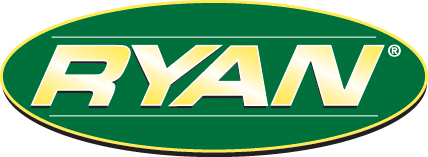 Johnson Creek, WI 53038 U.S.A.(920) 699 2000Fax: (920) 699 6836FOR IMMEDIATE RELEASERYAN® Introduces Redesigned Ren-O-Thin™ Power RakeHighlights:New optional seed box dramatically increases productivity.New transport mode for added versatility while in use.New two-position, ergonomically redesigned folding handle incorporates ultimate comfort for all users while maximizing space when stored and transported.Johnson Creek, Wis. (Feb. 2, 2015) – RYAN®, the leading manufacturer of turf renovation equipment for rental, golf, sports and lawn care professionals, is proud to introduce the redesigned RYAN® Ren-O-Thin™ power rake. A new, easy-on, easy-off optional seed box increases efficiency and productivity. The new Ren-O-Thin™ also includes transport mode when crossing paths or other solid surfaces.  The rethought and redesigned ergonomic handle has two height positions to optimize comfort for the user.  When you are all done, the quick-folding handle makes the most out of storage space. “The Ren-O-Thin™ has always been an excellent dethatcher, but our new design makes it even better.  Improving our products to best fit our customer needs is a top priority at RYAN®,” said Schiller Grounds Care, Inc. Brand Director Matt Donohue. “That’s why lawn care professionals have trusted RYAN® for over 60 years, and will continue to do so.”Additional features include an easy-to-operate, infinite height adjustment that gives operators the ability to fine-tune depth from 1 inch above the ground to 7/8 inch below ground, and redesigned bubble shield reduce the amount of thatch build-up.“Our newest design makes the Ren-O-Thin™ efficient, customizable and user friendly,” Donohue said. “It truly exemplifies the quality, durability and efficiency that are the core values of every RYAN® product.”The Ren-O-Thin™ is available with either a Honda® or Briggs & Stratton® Vanguard™ 4-Cycle engine, and the newly added optional seed box has a capacity of up to 0.76 cubic feet.For more information about the Ren-O-Thin™ and RYAN® turf renovation equipment, visit www.ryanturf.com and find your nearest authorized dealer. About RYAN®For over 60 years professionals have reached for Ryan turf renovation equipment to transform landscapes and maintain healthy, thick turf. The Ryan line of turf renovation equipment includes: aerators, dethatchers/turf rakes, overseeders, sod cutters and other specialty products that serve the landscaping and grounds care professional. Ryan turf renovation equipment is available through power equipment retailers and rental dealerships nationwide. To learn more about Ryan equipment and locate a dealer in your area, visit the Ryan website at www.ryanturf.com.Ryan is a registered trademark of Schiller Grounds Care, Inc.Learn more about RYAN® by visiting www.rytanturf.com.About Schiller Grounds Care, Inc.Schiller Grounds Care, Inc. designs and manufactures commercial and residential landscape, gardening and turf care equipment. Its product lineup includes zero-turn, stand-on and walk-behind mowers, multiuse tractors and attachments, sod cutters, tillers, aerators, lawn vacuums, turf overseeders, brush cutters and much more. Schiller Grounds Care products are sold under the BOB-CAT®, Classen®, Little Wonder®, Mantis®, RYAN® and Steiner® brand names. Learn more about Schiller Grounds Care and its brands at www.schillergc.com. Contact: Maximilian HessEPIC CreativePublic Relations Account Manager262-338-3700, ext. 255mhess@epiccreative.com